 Alumno emancipado (No rellene los datos familiares)Quedo enterado de que esta inscripción está condicionada a la comprobación de los datos, de cuya veracidad me hago responsable.Madrid,                       de                                  de                                       .										(Sello del Centro)		(Firma)El alumno                                                                                                                                              durante el curso 2021/2022, se matricula de las siguientes asignaturas:“De conformidad con el Reglamento (UE) 2016/679, con la Ley Orgánica 3/2018, así como con la normativa vigente en materia de protección de datos, el COLEGIO SANTA MARÍA DE LOS APÓSTOLES, en calidad de Responsable del tratamiento, le informa que tratará los datos personales facilitados en el presente formulario con la finalidad de gestionar las asignaturas en las que el alumno se matricula en el presente curso del Ciclo Formativo de Grado Superior Administración y Finanzas. La base que legitima el tratamiento de sus datos personales es la ejecución de una relación contractual existente con el centro educativo y serán conservados conforme a los fines mencionados durante todo el tiempo en que la relación con el Responsable esté vigente y, aún después, hasta que prescriban las eventuales responsabilidades derivadas de aquella. Sus datos no serán comunicados a terceros, salvo obligación legal. El interesado podrá ejercitar sus derechos de acceso a los datos personales, su rectificación, su supresión, oposición, portabilidad y limitación de su tratamiento dirigiendo un escrito al Responsable al domicilio postal Calle Madre Nazaria, nº 5, 28044, Madrid, acreditando su identidad, o bien en el correo electrónico del DPO sugerencias@colegiosma.com. Finalmente, le informamos de que podrá interponer una reclamación ante la Agencia Española de Protección de Datos (www.agpd.es) si considera que sus derechos han sido vulnerados. Consulte información adicional en nuestra Política de Privacidad, en www.colegiosma.com/privacidad”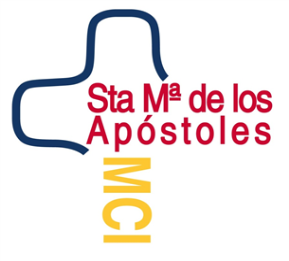 SOLICITUD DE MATRÍCULAFORMACIÓN PROFESIONALCENTRO: SANTA MARÍA DE LOS APÓSTOLES  -  CÓDIGO: 28009604DIRECCIÓN: C/ MADRE NAZARIA, 5, 28044, MADRIDCURSO: 2021/2022CURSO: 2021/2022CURSO: 2021/2022CURSO: 2021/2022CURSO: 2021/2022SOLICITUD DE MATRÍCULAFORMACIÓN PROFESIONALCENTRO: SANTA MARÍA DE LOS APÓSTOLES  -  CÓDIGO: 28009604DIRECCIÓN: C/ MADRE NAZARIA, 5, 28044, MADRIDNº EXPEDIENTE:Nº EXPEDIENTE:Nº EXPEDIENTE:Nº EXPEDIENTE:Nº EXPEDIENTE:SOLICITUD DE MATRÍCULAFORMACIÓN PROFESIONALCENTRO: SANTA MARÍA DE LOS APÓSTOLES  -  CÓDIGO: 28009604DIRECCIÓN: C/ MADRE NAZARIA, 5, 28044, MADRIDEDADEDADREPPENDSEXOSOLICITUD DE MATRÍCULAFORMACIÓN PROFESIONALCENTRO: SANTA MARÍA DE LOS APÓSTOLES  -  CÓDIGO: 28009604DIRECCIÓN: C/ MADRE NAZARIA, 5, 28044, MADRIDDATOS DEL ALUMNODATOS DEL ALUMNODATOS DEL ALUMNODATOS DEL ALUMNODATOS DEL ALUMNODATOS DEL ALUMNODATOS DEL ALUMNODATOS DEL ALUMNODATOS DEL ALUMNODATOS DEL ALUMNODATOS DEL ALUMNODATOS DEL ALUMNODATOS DEL ALUMNODATOS DEL ALUMNODATOS DEL ALUMNODATOS DEL ALUMNODATOS DEL ALUMNOAPELLIDOSNOMBREEDADEDADEDADEDADDIRECCIÓN (Calle, Número, Piso, Bloque, Código Postal, Municipio, Ciudad)DIRECCIÓN (Calle, Número, Piso, Bloque, Código Postal, Municipio, Ciudad)DIRECCIÓN (Calle, Número, Piso, Bloque, Código Postal, Municipio, Ciudad)DIRECCIÓN (Calle, Número, Piso, Bloque, Código Postal, Municipio, Ciudad)DIRECCIÓN (Calle, Número, Piso, Bloque, Código Postal, Municipio, Ciudad)DIRECCIÓN (Calle, Número, Piso, Bloque, Código Postal, Municipio, Ciudad)DIRECCIÓN (Calle, Número, Piso, Bloque, Código Postal, Municipio, Ciudad)DIRECCIÓN (Calle, Número, Piso, Bloque, Código Postal, Municipio, Ciudad)DIRECCIÓN (Calle, Número, Piso, Bloque, Código Postal, Municipio, Ciudad)DIRECCIÓN (Calle, Número, Piso, Bloque, Código Postal, Municipio, Ciudad)DIRECCIÓN (Calle, Número, Piso, Bloque, Código Postal, Municipio, Ciudad)DIRECCIÓN (Calle, Número, Piso, Bloque, Código Postal, Municipio, Ciudad)DIRECCIÓN (Calle, Número, Piso, Bloque, Código Postal, Municipio, Ciudad)DIRECCIÓN (Calle, Número, Piso, Bloque, Código Postal, Municipio, Ciudad)DIRECCIÓN (Calle, Número, Piso, Bloque, Código Postal, Municipio, Ciudad)DIRECCIÓN (Calle, Número, Piso, Bloque, Código Postal, Municipio, Ciudad)DIRECCIÓN (Calle, Número, Piso, Bloque, Código Postal, Municipio, Ciudad)DNI/NIE/PASAPORTEDNI/NIE/PASAPORTEMÓVIL ALUMNOSEXOSEXOSEXOSEXOLUGAR DE NACIMIENTOLUGAR DE NACIMIENTOFECHA//NACIONALIDADNACIONALIDADCORREO ELECTRÓNICOCORREO ELECTRÓNICOCORREO ELECTRÓNICODATOS FAMILIARES  DATOS FAMILIARES  DATOS FAMILIARES  DATOS FAMILIARES  DATOS FAMILIARES  DATOS FAMILIARES  NOMBRE Y APELLIDOS DEL CABEZA DE FAMILIANOMBRE Y APELLIDOS DEL CABEZA DE FAMILIADIRECCION DOMICILIO FAMILIARDIRECCION DOMICILIO FAMILIARTEL. FIJOTELEF. MÓVILMATRÍCULA MATRÍCULA MATRÍCULA MATRÍCULA MATRÍCULA MATRÍCULA MATRÍCULA MATRÍCULA MATRÍCULA MATRÍCULA ¿Se matricula por primera vez en este centro? (Ponga una x donde corresponda)¿Se matricula por primera vez en este centro? (Ponga una x donde corresponda)¿Se matricula por primera vez en este centro? (Ponga una x donde corresponda)¿Se matricula por primera vez en este centro? (Ponga una x donde corresponda)¿Se matricula por primera vez en este centro? (Ponga una x donde corresponda)SISINO¿Repite el mismo curso? (Ponga una x donde corresponda)¿Repite el mismo curso? (Ponga una x donde corresponda)¿Repite el mismo curso? (Ponga una x donde corresponda)¿Repite el mismo curso? (Ponga una x donde corresponda)¿Repite el mismo curso? (Ponga una x donde corresponda)SISINORÉGIMEN (Ponga una x donde corresponda)Oficial xMañanaMañanaTardeTardeMATRICULACIÓN DE ESTUDIOSESTUDIOS APORTADOS PARA PODER ACCEDER     PRIMERO SISTEMAS MICROINFORMÁTICOS Y REDES   Aplicaciones ofimáticas   Redes locales   Montaje y mantenimiento de Equipos    Sistemas Operativos Monopuestos   Formación y Orientación laboral    SEGUNDO SISTEMAS MICROINFORMÁTICOS Y REDES   Aplicaciones Web   Empresa e Iniciativa emprendedora   Inglés técnico para grado medio   Seguridad Informática   Servicios en Red   Sistemas Operativos en Red   Formación en Centros de Trabajo